										ПРОЕКТ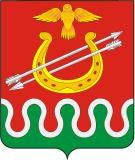 Администрация Боготольского районаКрасноярского краяПОСТАНОВЛЕНИЕг. Боготол_______2021 года									№ ______ – пО внесении изменений в Постановление администрации Боготольского района от 31.01.2019 № 100-п «Об утверждении реестра (площадок) накопления твердых коммунальных отходов на территории Боготольского района»	В соответствии с Федеральным законом от 24.06.1998 № 89-ФЗ «Об отходах производства и потребления», постановлением Правительства Российской Федерации от 31.08.2018 № 1039 «Об утверждении правил обустройства мест (площадок) накопления твердых коммунальных отходов и ведения реестра», Уставом Боготольского районаПОСТАНОВЛЯЮ:1.Внести в Постановление администрации Боготольского района от 31.01.2019 № 100-п «Об утверждении реестра (площадок) накопления твердых коммунальных отходов на территории Боготольского района» следующие дополнения:1.1.Реестр мест (площадок) накопления твердых коммунальных отходов на территории Боготольского района Красноярского края дополнить согласно приложению.2.Контроль над исполнением постановления возложить на заместителя главы Боготольского района по строительству, архитектуре, жилищно-коммунальному хозяйству-начальника отдела Романову Э.Б.3.Настоящее постановление опубликовать в периодическом печатном издании «Официальный вестник Боготольского района» и разместить на официальном сайте Боготольского района в сети Интернет (www.bogotol-r.ru).4.Постановление вступает в силу после его официального опубликования.Исполняющий полномочияглавы Боготольского района						Н.В.БакуневичПриложение к реестру мест(площадок) накоплениятвердых коммунальных отходовна территории Боготольского районаСхемы размещения мест (площадок) накопления твердых коммунальных отходов на территории Боготольского районаМасштаб 1:2000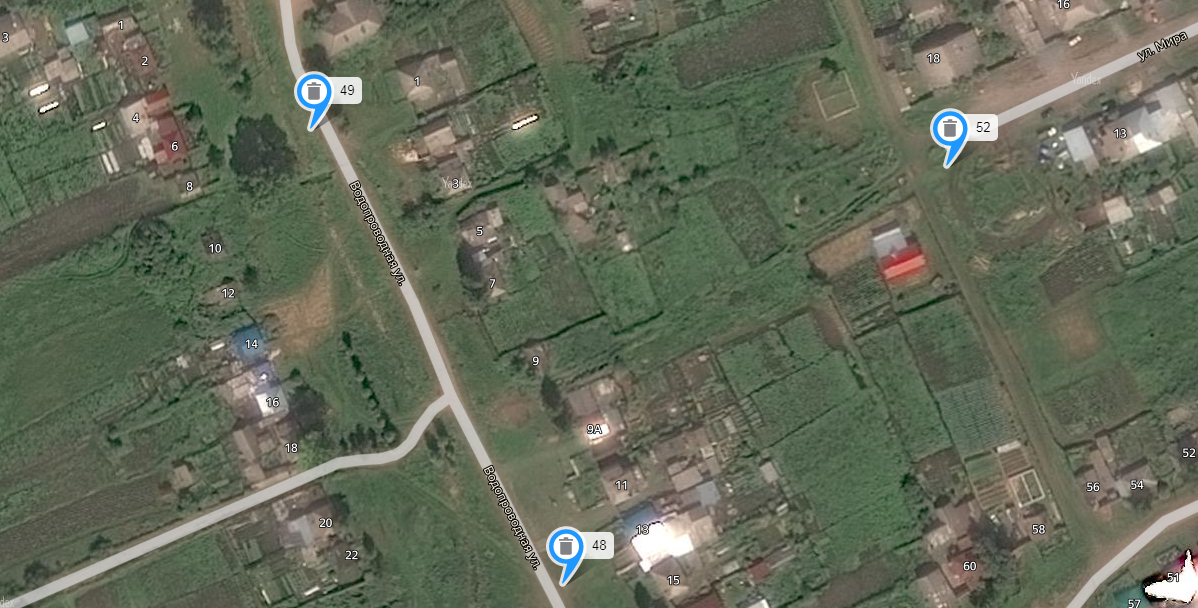 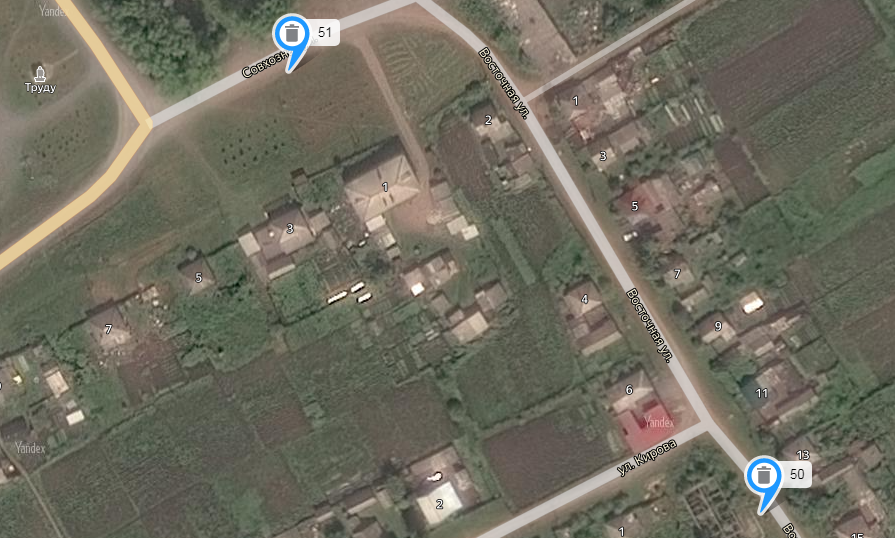 Приложение № 3к постановлению администрацииБоготольского районаот ____________ года № _____-пРеестр мест (площадок) накопления твердых коммунальных отходов на территории Боготольского района Красноярского края№ п/пДанные о нахождении мест (площадок) накопления твердых коммунальных отходовДанные о нахождении мест (площадок) накопления твердых коммунальных отходовДанные о нахождении мест (площадок) накопления твердых коммунальных отходовДанные о нахождении мест (площадок) накопления твердых коммунальных отходовДанные о технических характеристиках мест (площадок) накопления твердых коммунальных отходовДанные о технических характеристиках мест (площадок) накопления твердых коммунальных отходовДанные о технических характеристиках мест (площадок) накопления твердых коммунальных отходовДанные о технических характеристиках мест (площадок) накопления твердых коммунальных отходовДанные о технических характеристиках мест (площадок) накопления твердых коммунальных отходовДанные о технических характеристиках мест (площадок) накопления твердых коммунальных отходовДанные о технических характеристиках мест (площадок) накопления твердых коммунальных отходовНаличие оборудованной площадки для сбора крупногабаритных отходов (да/нет)Данные о собственниках мест (площадок) накопления твердых коммунальных отходовДанные о собственниках мест (площадок) накопления твердых коммунальных отходовДанные о собственниках мест (площадок) накопления твердых коммунальных отходовДанные об источниках образования твердых коммунальных отходов, которые складируются в местах (на площадках) накопления твердых коммунальных отходовНаличие согласования с жителями, главным архитектором, главным санитаром№ п/пМуниципальное образованиеНаселенный пунктАдрес (улица, дом, строение)Кадастровый номер или географические координаты / номер участка на картеИспользуемое покрытиеПлощадь площадки, м2Материал огражденияВид оборудования (контейнер, бункер)Количество контейнеров, бункеровЕмкость одного контейнера, бункера, м3Количество планируемых к размещению контейнеров и бункеров с указанием их объёмаПолное наименование юридического лица, ФИО индивидуального предпринимателя или физического лицаОГРН - для юридических лиц и индивидуальных предпринимателей, для физических лиц - паспортные данные или инной документ удостоверяющий личность)Фактический адрес (для индивидуальных предпринимателей и физических лиц - адрес регистрации по месту жительства, контактные данные).12345678910111213141516171848Боготольский районс.КритовоКрасноярский край, Боготольский район, с. Критово, ул.Водопроводная, 8а24:06:2601002:227/48бетон10+/-1,11металлическоеконтейнер20,75 м30нетАдминистрация Критовского сельсовета1022401223360662080, Красноярский край, с.Критово, ул. Переездная, д. 2анаселениеда49Боготольский районс.КритовоКрасноярский край, Боготольский район, с. Критово, ул.Водопроводная, 13а24:06:2601008:299/49бетон10+/-1,11металлическоеконтейнер20,75 м30нетАдминистрация Критовского сельсовета1022401223360662080, Красноярский край, с.Критово, ул. Переездная, д. 2анаселениеда50Боготольский районс.КритовоКрасноярский край, Боготольский район, с. Критово, ул.Восточная, 6а24:06:2601010:205/50бетон10+/-1,11металлическоеконтейнер20,75 м30нетАдминистрация Критовского сельсовета1022401223360662080, Красноярский край, с.Критово, ул. Переездная, д. 2анаселениеда51Боготольский районс.КритовоКрасноярский край, Боготольский район, с. Критово, ул.Совхозная, 1в24:06:2601011:279/51бетон10+/-1,11металлическоеконтейнер20,75 м30нетАдминистрация Критовского сельсовета1022401223360662080, Красноярский край, с.Критово, ул. Переездная, д. 2анаселениеда52Боготольский районс.КритовоКрасноярский край, Боготольский район, с. Критово, ул.Мира, 13а24:06:2601009:306/52бетон10+/-1,11металлическоеконтейнер20,75 м30нетАдминистрация Критовского сельсовета1022401223360662080, Красноярский край, с.Критово, ул. Переездная, д. 2анаселениеда